关注心理健康  发扬互助氛围各学院：为贯彻落实全校“四自”工作，将“自我管理、自我服务、自我教育、自我监督”的理念融入学生教育、管理和服务全过程，加强学校心理服务体系建设，培育学生自尊自信、理性平和、积极向上的社会心态，丰富广大同学的课余生活，提高心理健康水平，培养良好的心理素质，积极倡导朋辈互助理念。现学生心理健康教育与咨询中心将对外开放团体心理辅导室（学生发展中心108室），以方便各学院开展心理健康教育活动。活动组织要求1、心理健康教育活动由各学院心理部长及各班级心理委员协同组织；2、活动形式不限，活动时间3小时以内，活动内容与心理健康教育有关，例如心理电影沙龙、心理知识讲座，心理团体辅导活动等等，活动主题由活动参与人员商定；3、活动人员由各学院自行安排，活动人数35人以内，学院心理部长或班级心理委员自行组织签到。借用管理要求团体心理辅导室需提前预约，填写好申请表后交于学生发展中心105室，若无其他问题，随后以电话形式通知预约结果。团体心理辅导室可使用时间段为：周一至周日：上  午  8:00—12:00下  午  2:30—6:30晚  上  7:30—9:30                咨询电话 ：79710542、如果需要专业支持，请提前预约申请，学生心理健康教育与咨询中心可配备专业人员指导；3、可以使用团体心理辅导室的教具，但不得损坏，如若损坏照价赔偿，使用结束后整理归位。保持团体心理辅导室干净整洁，产生的垃圾自行带走。心理中心助管会在活动结束后检查教室使用情况，负责人签字确认后方可离开。各学院要认真组织心理健康教育活动，营造积极向上的心理氛围，提高学生的心理素质，加强学生人际交往能力，促进学生全面发展和健康成长。附：团体心理辅导室（学生发展中心108室）借用申请表 党委学生工作部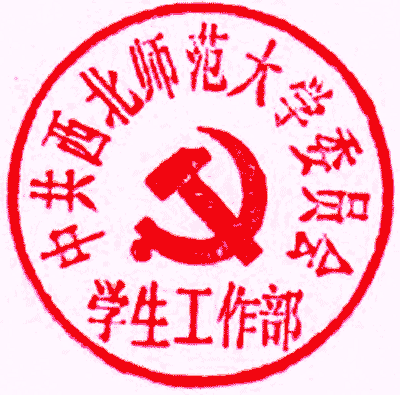 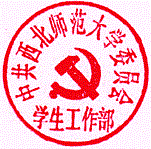 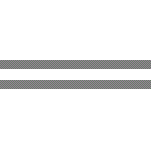 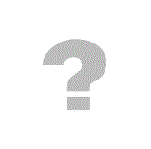  2018年3月26日附件：学生心理健康教育与咨询中心108团体心理辅导室借用申请表学院申请人申请日期联系电话使用日期使用时间申请用途参加人数活动描述申请人所在学院审核意见负责人：年    月    日负责人：年    月    日负责人：年    月    日